DECLARACIÓ RESPONSABLE DE COMPROMÍS D’ACREDITACIÓ DEL NIVELL DE CATALÀ EXIGIT EN LA CONVOCATÒRIA PÚBLICA DEL PARC DE SALUT MARDades personalsPrimer cognom		Segon cognom		Nom		DNIDomicili Declaració responsable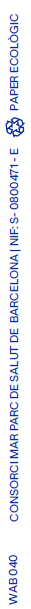 Que em comprometo en un termini màxim de dos anys comptadors a partir de la data de publicació de l’adjudicació de la Convocatòria pública publicada al Diari Oficial de la Generalitat de Catalunya en data 27 de desembre de 2022 per a acreditar que compleixo amb el requisit de disposar dels coneixements de llengua catalana nivell suficiència C1 (antic C).SignaturaLocalitat i data Les dades que ens proporcionis seran tractades de conformitat amb la nostra política de privacitat, consultable a: http://www.hospitaldelmar.cat/professionals/privacitat.html